TOWN OF LYNNENOTICE OF REGULAR MONTHLY MEETINGTHIS MEETING IS OPEN TO THE PUBLICThe Town of Lynne Board will meet on Wednesday February 8, 2023 at 6:00 p.m. at the Town Hall, 5102 Willow Rd, Tripoli, Wisconsin; to consider the agenda set forth below.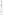 AGENDACall to Order Pledge of Allegiance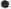 State ofPublic Notices being posted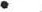 Clerk's January 11, 023 Regular Monthly Meeting MinutesClerk's Report; To ofLynne (January 2023)	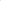 General A untMoney Market Account 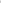 		LGIP (Local vernment Investment Pool) (January 2023)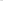 	Treasurer's Report; 	VFD (January 2023)	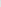 Operating Account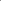 Fundraisin onation Account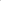 Equipment AycountRoad Maintenance RyportUpdate - Metallic Exploration, Prospecting and MiningAdopt ordinance "Proyurement Policy" and "Conflict of Interest"Discussion and decisi n on whether the Town will offer snowplowing services for 2023-2024  Scott's comp hours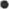 Beaver control a	ent from USDAAnnouncements / Discussion Items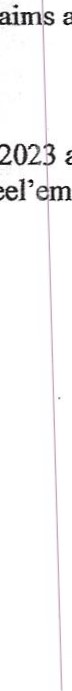 Approval to pay clAdjournmentNotice Posted February 1, 202Town Hall, Post Offce, Reel'and correspondence as presentedat 5:00 p.m.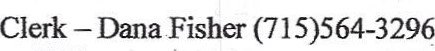 In, Bucksnort, Hillside